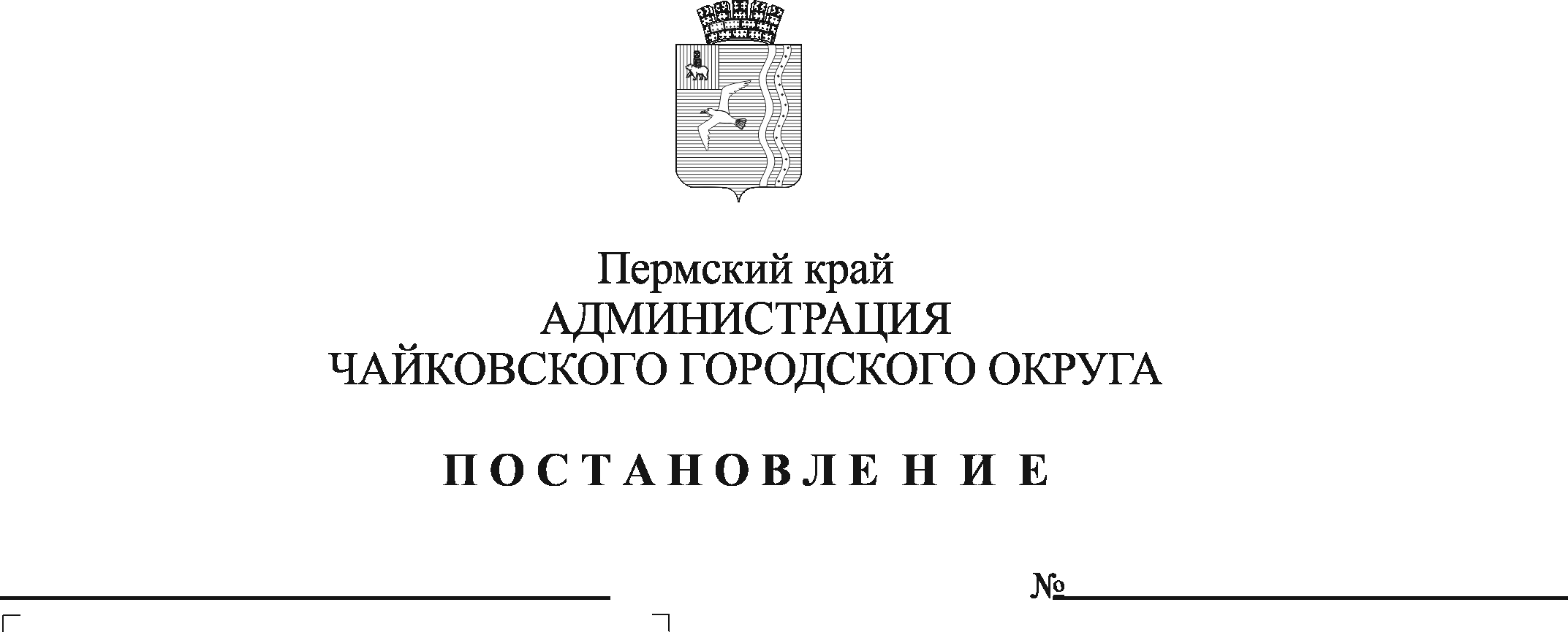 В соответствии с Федеральным законом от 6 октября 2003 г. № 131-ФЗ «Об общих принципах организации местного самоуправления в Российской Федерации», Уставом Чайковского городского округа, на основании решения Думы Чайковского городского округа от 20 октября 2021 г. № 546 «Об Управлении экономического развития администрации Чайковского городского округа», в целях реализации подпрограммы «Развитие сельского хозяйства» муниципальной программы «Экономическое развитие Чайковского городского округа», утвержденной постановлением администрации города Чайковского от 17 января 2019 г. № 10/1ПОСТАНОВЛЯЮ:Утвердить прилагаемое Положение по проведению торжественных собраний «День последней борозды» и «День работника сельского хозяйства и перерабатывающей промышленности».Признать утратившим силу постановление администрации Чайковского городского округа от 4 мая 2021 г. № 434 «Об утверждении Положения по проведению торжественных собраний «День последней борозды» и «День работника сельского хозяйства и перерабатывающей промышленности».Опубликовать постановление в газете «Огни Камы» и разместить на официальном сайте администрации Чайковского городского округа.Постановление вступает в силу после его официального опубликования.Контроль за исполнением постановления возложить на заместителя главы администрации Чайковского городского округа по экономике, начальника управления.Глава городского округа –глава администрацииЧайковского городского округа                                                      Ю.Г. ВостриковУТВЕРЖДЕНОпостановлением администрацииЧайковского городского округаот                         № ПОЛОЖЕНИЕпо проведению торжественных собраний «День последней борозды» и «День работника сельского хозяйства и перерабатывающей промышленности» Общие положенияНастоящее Положение определяет порядок организации и проведения торжественных собраний «День последней борозды» и «День работника сельского хозяйства и перерабатывающей промышленности» (далее – торжественные собрания) в рамках подпрограммы «Развитие сельского хозяйства» муниципальной программы «Экономическое развитие Чайковского городского округа», утвержденной постановлением администрации города Чайковского от 17 января 2019 г. № 10/1, и разработано  с целью стимулирования сельскохозяйственных организаций и их работников на улучшение производственных результатов.Торжественные собрания проводятся Управлением экономического развития администрации Чайковского городского округа, в лице отдела сельского хозяйства (далее - отдел сельского хозяйства). Участниками торжественных собраний являются работники сельскохозяйственных организаций и крестьянских (фермерских) хозяйств Чайковского городского округа (далее - участники торжественных собраний).Торжественное собрание «День последней борозды» проводится на территории сельскохозяйственных организаций и крестьянских (фермерских) хозяйств Чайковского городского округа (далее – организация), торжественное собрание «День работника сельского хозяйства и перерабатывающей промышленности» проводится на предприятиях культурно-досуговой сферы услуг Чайковского городского округа (далее - предприятие).Проведение собраний, митингов, шествий, демонстраций, пикетирования, мероприятий личного характера (свадеб, юбилеев), религиозных обрядов и церемоний, независимо от их численности, настоящим Положением по проведению торжественных собраний «День последней борозды» и «День работника сельского хозяйства и перерабатывающей промышленности» (далее - Положение) не регулируется.Подготовка и проведение торжественных собранийОбщее руководство подготовкой и организацией проведения торжественных собраний осуществляет отдел сельского хозяйства.Отдел сельского хозяйства вправе требовать от участников торжественных собраний соблюдения общественного порядка, мер безопасности, а также приостанавливать торжественное собрание или прекращать его в случае совершения участниками торжественных собраний противоправных действий.Участники торжественных собраний обязаны соблюдать требования общественного порядка, мер безопасности при нахождении в местах массового скопления людей, иных установленных действующим законодательством Российской Федерации норм и правил.В рамках торжественных собраний проводятся награждения участников торжественных собраний по итогам окружных смотров-конкурсов «Зимовка скота» и «Культура земледелия», и конкурсов профессионального мастерства «Мастерства» и «Лучший по профессии».Сроки, место проведения торжественных собраний и смета утверждаются приказом Управления экономического развития администрации Чайковского городского округа «О проведении мероприятий».О сроках и месте проведения торжественных собраний их участники уведомляются отделом сельского хозяйства заблаговременно до начала мероприятий.Финансирование торжественных собранийФинансовое обеспечение расходов на проведение торжественных собраний осуществляется в рамках реализации мероприятия «Организация проведения торжественных собраний: «День последней борозды» и «День работника сельского хозяйства и перерабатывающей промышленности» подпрограммы «Развитие сельского хозяйства» программы «Экономическое развитие Чайковского городского округа» за счет средств бюджета Чайковского городского округа, выделенных Управлению экономического развития администрации Чайковского городского округа в пределах бюджетных ассигнований и лимитов бюджетных обязательств в соответствии с решением о бюджете Чайковского городского округа на соответствующий финансовый год и на плановый период.Средства на проведение торжественных собраний имеют целевой характер и использование их на цели, не предусмотренные Положением, не допускается.Реализация мероприятий, предусмотренных Положением, осуществляется путем заключения муниципального контракта с организацией, предприятием в соответствии с Федеральным законом от 5 апреля 2013 г. № 44-ФЗ «О контрактной системе в сфере закупок товаров, работ, услуг для обеспечения государственных и муниципальных услуг».Контроль за целевым использованием средств бюджета Чайковского городского округа, соблюдением требований, установленных настоящим Положением, осуществляется Управлением экономического развития администрации Чайковского городского округа, органом муниципального финансового контроля.